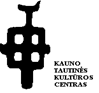 KAUNO TAUTINĖS KULTŪROS CENTRASA.Jakšto g.18, Kaunas, tel. (8–37) 40–71–35, www.ktkc.ltGRUODŽIO MĖNESIO RENGINIAI, 2017 M.Gruodžio 4 d.,18 val. KTKC etninės veiklos studijoje (Kalniečių g. 180). Mokymai jaunimui ir suaugusiems „Kūrybos džiaugsmai“:  „Žiemos gamta“ (tapyba).  Veda Dalia Žiurkelienė. Gruodžio 5 d., 12 d., 18 val. KTKC (A.Jakšto g. 18). Mokymai jaunimui ir suaugusiems „Vakarojimai seklyčioje“: kalėdinės dovanėlės vėlimas adatėlėmis. Veda Daiva Vainauskienė. Gruodžio 7 d., 14 val. KTKC (A.Jakšto g. 18). Edukacinis užsiėmimas visai šeimai „Pasipuoškime namus Kalėdoms“: kalėdų eglutės žaisliukai iš šiaudų, siūlų. Karpiniai, žvakių liejimas. Veda KTKC metodininkės metodininkės. 18 val. KTKC (A.Jakšto g. 18). Tapybos mokymai jaunimui ir suaugusiems „Prie molberto“: lino raižinys. Veda Gvidas Latakas. Veda Gvidas Latakas. Gruodžio 7 d., 18.30 val.  KTKC (A.Jakšto g. 18). Vakaronė „Dainuokim“: Advento laikotarpio dainos, žaidimai, rateliai. Veda Daugailė Glinskienė. Įėjimas nemokamas.Gruodžio 8 d., 14 val. KTKC (A. Jakšto g. 18). Respublikinio tautosakos ekranizacijos konkurso „Animuoju lietuvišką pasaką“ baigiamasis renginys. Dalyvauja ugdymo įstaigų mokiniai, neformaliojo ugdymo įstaigų ugdytiniai, mokytojai, tėvai. Įėjimas nemokamas. Informaciją teikia Gintarė Putinienė, tel. 8 687 18983.Gruodžio 11 d., 18 val. KTKC etninės veiklos studijoje (Kalniečių g. 180). Mokymai jaunimui ir suaugusiems „Kūrybos džiaugsmai“:  „Žiemos gamta“ (tapyba).  Veda Dalia Žiurkelienė. Gruodžio 12 d. 14 val. KTKC (A.Jakšto g. 18). Edukacinis užsiėmimas visai šeimai „Pasipuoškime namus Kalėdoms“: kalėdų eglutės žaisliukai iš šiaudų, siūlų. Karpiniai, žvakių liejimas. Veda KTKC metodininkės. 18 val. Mokymai jaunimui ir suaugusiems „Vakarojimai seklyčioje“: kalėdinės dovanėlės vėlimas adatėlėmis. Veda Daiva Vainauskienė.Gruodžio 13 d., 18 val. KTKC etninės veiklos studijoje (Kalniečių g. 180). Tradicinis advento vakaras „Sodai sodai leliumoj“ su folkloro ansambliu „Jotija“. Vadovas Mintautas Petras Pečiulis. Įėjimas nemokamas.Gruodžio 14 d., 18 val. KTKC (A.Jakšto g. 18). Tapybos mokymai jaunimui ir suaugusiems „Prie molberto“: lino raižinys.  Veda Gvidas Latakas. Veda Gvidas Latakas. 18.30 val. KTKC (A. Jakšto g. 18). Advento vakaras „Oi, tu kiškeli, leliumoj“. Dalyvauja KTKC folkloro ansamblis „Sodailio“. Vadovė Daugailė Glinskienė.	Įėjimas nemokamas.Gruodžio 14 d., 18.30 val. A. Žikevičiaus saugaus vaiko mokykloje (Ašigalio g. 23). KTKC vaikų tautinių šokių ansamblio „Kalvelis“ advento koncertas „Oi, atvažiuoja, lėliu Kalėda“. Vadovai Ilona Jakštytė, Gintaras Vilčiauskas, Valė Dervinienė, Inga Antanavičienė, Marina Anančenkova.Gruodžio 15 d., 18.30 val. Švč. Mergelės Marijos Ėmimo į dangų (Vytauto Didžiojo) bažnyčioje (Aleksoto g. 3). Tradicinis Kauno miesto folkloro ansamblių advento koncertas „Už girių girių“. Veda Irma Odeta Lėvartė ir Jonas Misevičius. Gruodžio 18 d., 18 val. KTKC etninės veiklos studijoje (Kalniečių g. 180). Mokymai jaunimui ir suaugusiems „Kūrybos džiaugsmai“:  kalėdinė miniatiūra „Sninga“. Gruodžio 19 d., 18 val. KTKC (A.Jakšto g. 18). Mokymai jaunimui ir suaugusiems „Vakarojimai seklyčioje“: kalėdinio atviruko kūrimas (simegrafija). Veda Daiva Vainauskienė. Gruodžio 21 d., 17 val. KTKC (A. Jakšto g. 18). Giesmių vakaras „Pasaulio giesmės“ su KTKC folkloro ansambliais „Ratilėlis“, „Tautinukai“, „Šilo“ pradinės mokyklos choru. Vadovai Alvyda Česienė, Gražina Kepežinskienė, Alvija Freidgeim. Įėjimas nemokamas. 18 val. KTKC (A.Jakšto g. 18). Tapybos mokymai jaunimui ir suaugusiems „Prie molberto“: kalėdinė, sakralinė miniatiūra. Veda Gvidas Latakas.Gruodžio 21 d., 18 val. KTKC etninės veiklos studijoje (Kalniečių g. 180). Advento vakaronė „Skambančios Kalėdos širdyje“ su KTKC folkloro ansamblio „Ratilėlis“ styginių instrumentų grupe. Vadovė Jūratė Dailydienienė. Įėjimas nemokamas.	Gruodžio 28 d., 18 val. KTKC (A.Jakšto g. 18). Tapybos mokymai jaunimui ir suaugusiems „Prie molberto“: kalėdinė, sakralinė miniatiūra. Veda Gvidas Latakas.PARODOS Kauno tautinės kultūros centre, A.Jakšto g. 18, www.ktkc.ltIki gruodžio 22 d. Tradicinė advento akcija - paroda „Laimina miestą angelai - 2017“ (atvirukai). Kauno miesto seniūnijose: Gričiupio (Chemijos g. 11), Dainavos (V. Krėvės pr. 41A), Eigulių (P. Plechavičiaus g. 9A), Centro (Šv. Gertrūdos g. 7), Vilijampolės (Lampėdžių g. 10), Šančių (A. Juozapavičiaus pr. 84), Šilainių (Baltų pr. 53), Žaliakalnio (Partizanų g. 5). Virtuali atvirukų paroda veikia internetinėje svetainėje www.ktkc.lt.Nuo gruodžio 4 d. Tautodailininkių, meno kūrėjų Linos Kabelkaitės (Leipalingis) ir Dianos Lukošiūnaitės (Druskininkai) karpinių paroda „Žolynėlių takeliu, piliakalnių link“.Nuo gruodžio 4 d. Tautodailininkių Raimondos Bolienės (Druskininkai) ir Nataljos Bulotienės (Druskininkai) tapybos paroda „Mano kraštas - laukai ir beržynai, ir kalvos“.Gruodžio 1-31 d. KTKC etninės veiklos studijoje (Kalniečių g. 180). KTKC tautodailės studijų „Šlamutis“, „Molinukas“ ugdytinių kūrybinių darbų paroda „Tyliai tyliai ateina Kalėdos“. Mokytojos Dalia Žiurkelienė, Virginija Šuminienė.	EDUKACIJOS Kviečiame užsisakyti edukacinius užsiėmimus ikimokyklinio amžiaus vaikams, pradinių, vyresniųjų klasių mokiniams. Registruotis iš anksto tel. 8 673 29 741 arba el. paštu jurgita.ktkc@gmail.com.„Šeima, giminė, tradicijos“: „Šiaudiniai dirbiniai. Rugelio kelias“. Ikimokyklinio amžiaus vaikams, pradinių, vyresniųjų klasių mokiniams. „Lietuvos Didžiosios Kunigaikštystės kultūra. Žaidimai“: „Kvirkatas“,  „Tvirtovė“, „Malūnas“, „Laimės namas“, „Lapė ir žąsys“,  „Soliteris“, „Arklių lenktynės“, „Tigrai ir ožiai“, „Kiškio gaudynės“ (pasirinktinai). 5-8 klasių mokiniams„Mitybos ir sveikatos tausojimo papročiai“: „Duona lietuvių buityje ir papročiuose“, „Dūzgia bitelė avily“. Ikimokyklinio amžiaus vaikams, pradinių klasių mokiniams. „Etnografiniai regionai“: etnoviktorina „Mūsų kraštas – Lietuva“. Vyresniųjų klasių, 5-9 klasių mokiniams.„Gamta tradicinėje kultūroje“: ,,Paukščiai lietuvių tautosakoje ir mitologijoje“. 3-5 klasių mokiniams.„Kalendorinės šventės ir papročiai“: „Lietuviški metų ženklai“, „Metų ratas“. Ikimokyklinio amžiaus vaikams, pradinių, vyresniųjų klasių mokiniams. „Tradiciniai darbai ir amatai“:  „Kai senieji daiktai prabyla“,  „Molio džiaugsmai“, „Rytoj aš būsiu audėjėlė“,  „Gyvybės medis karpiniuose“, „Tradicinės popieriaus užuolaidėlės“, „Šiaudiniai dirbiniai. Sodas“, „Bitelių  dovanos“, „Linelį roviau, drobelę audžiau“. Ikimokyklinio amžiaus  vaikams, pradinių, vyresniųjų klasių mokiniams.„Liaudies kūryba“: „Baltų ženklai“.  Ikimokyklinio amžiaus  vaikams, pradinių, 5-6, vyresniųjų klasių mokiniams. Informacija www.ktkc.lt